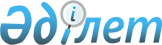 О внесении изменений в решение маслихата от 17 ноября 2021 года № 82 "Об определении порядка и размера возмещения затрат на обучение на дому детей с ограниченными возможностями из числа инвалидов по индивидуальному учебному плану в городе Лисаковске"Решение маслихата города Лисаковска Костанайской области от 6 июня 2022 года № 147. Зарегистрировано в Министерстве юстиции Республики Казахстан 10 июня 2022 года № 28432
      Лисаковский городской маслихат РЕШИЛ:
      1. Внести в решение маслихата "Об определении порядка и размера возмещения затрат на обучение на дому детей с ограниченными возможностями из числа инвалидов по индивидуальному учебному плану в городе Лисаковске" от 17 ноября 2021 года № 82 (зарегистрировано в Реестре государственной регистрации нормативных правовых актов под № 25500) следующие изменения:
      в приложении 1 к указанному решению пункты 6 и 7 изложить в новой редакции:
      "6. Документы, необходимые для возмещения затрат на обучение предоставляются согласно приложению 3 к Правилам возмещения затрат, при этом кандасами для идентификации личности вместо документа, удостоверяющего личность, предоставляется удостоверение кандаса.
      7. Размер возмещения затрат на обучение равен восьми месячным расчетным показателям на каждого ребенка-инвалида ежемесячно в течение учебного года.".
      2. Настоящее решение вводится в действие по истечении десяти календарных дней после дня его первого официального опубликования.
					© 2012. РГП на ПХВ «Институт законодательства и правовой информации Республики Казахстан» Министерства юстиции Республики Казахстан
				
      Секретарь городского маслихата 

С. Шалдыбаева
